SOVA - Return to Activities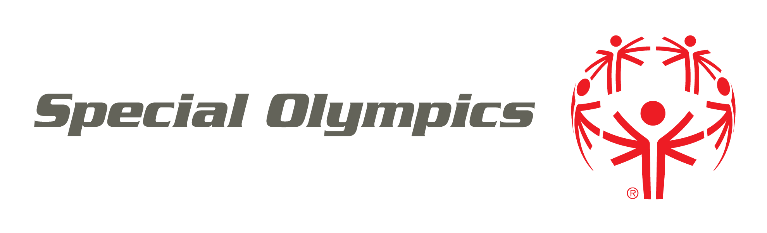 Flag Football Skills Training Plan TemplateInsert SportInsert SportInsert SportInsert SportInsert SportComponentsPhase 0Phase 1Phase 2Phase 3Description of PhasesStay at home order in place & public facilities are closedStay at home order is lifted, restriction on size of mass gatherings (<10 people)Size restrictions on mass gatherings are increased (<50 people), public facilities are openNo restrictions on the size of mass gatherings and public facilities are open.Level of EngagementVirtual activities, no in person meetings or activitiesPlay only with family members or those living in your household.Virtual coachingHigh Risk individuals should continue to remain at home Engage in training and modified individual skills drills with 1 athlete per event space. Do at home sport specific strength and agility exercises alone or with household membersVirtual Coaching & ActivitiesCoaches and volunteers  must wear a face mask and maintain a social distance of 6 ft. from all participants.Athletes are encouraged to bring and use their own football and not share with other participants.Indirect contact may occur with a football between 2 individuals in a specific event if the drill requires two people to work together on the drill.  The ball must be sanitized after each drill.  Participants should use hand sanitizer in between drill to reduce contamination. High Risk individuals should continue to remain at homeEngage in training at team practice facility or large open space Continue practice at homeVirtual and at home training will continue.Coaches and volunteers must wear a face mask and maintain a social distance of 6 ft. from all participants.Indirect contact of a football may occur among 2 or more participants. Return to traditional training Continue practice at homeRecommended Activities, Skills & DrillsFlag Football Skills Events onlyFlag Football Skills Events onlyPre-Training PrecautionsTeams and local programs will abide by all of the guidelines and procedures highlighted in the screening and tracking documenthttps://dotorg.brightspotcdn.com/c9/63/d5c0bbcc42e687ac35da221eb045/screening-information-and-tracking-template.pdf Teams and local programs will abide by all of the guidelines and procedures highlighted in the screening and tracking documenthttps://dotorg.brightspotcdn.com/c9/63/d5c0bbcc42e687ac35da221eb045/screening-information-and-tracking-template.pdfTeams and local programs will abide by all of the guidelines and procedures highlighted in the screening and tracking documenthttps://dotorg.brightspotcdn.com/c9/63/d5c0bbcc42e687ac35da221eb045/screening-information-and-tracking-template.pdfTraining Safety RequirementsCoaches and volunteers must wear a face mask and maintain a  social distance of 6ft. from all participants.Athletes may remove masks during vigorous physical activity.Coaches and volunteers  must wear a face mask and maintain a  social distance of 6ft. from all participants.Athletes may remove masks during vigorous physical activity.Masks will not be required during activity.Post Training ProceduresPrograms and teams should follow all post-training and reporting procedures in the below link:https://dotorg.brightspotcdn.com/54/a4/8fc1ede04cce802dfc27d5b20c16/sova-return-to-activities-plan-and-resources-5-with-edits.pdfPrograms and teams should follow all post-training and reporting procedures in the below link:https://dotorg.brightspotcdn.com/54/a4/8fc1ede04cce802dfc27d5b20c16/sova-return-to-activities-plan-and-resources-5-with-edits.pdf